RAZRED – NASTAVA NA DALJINUUTORAK, 17.3.2020. – Zadatke pošalji u Yammer grupu  1. razred. Vrijeme za izvršenje zadataka je utorak, 17.3.2020. do 20 h.HRVATSKI JEZIK Zadatak: Riješi nastavni listić koji se nalazi odmah ispod ovoga zadatka. Uslikaj i pošalji. Zadatke riješi u pisanku za hrvatski jezik.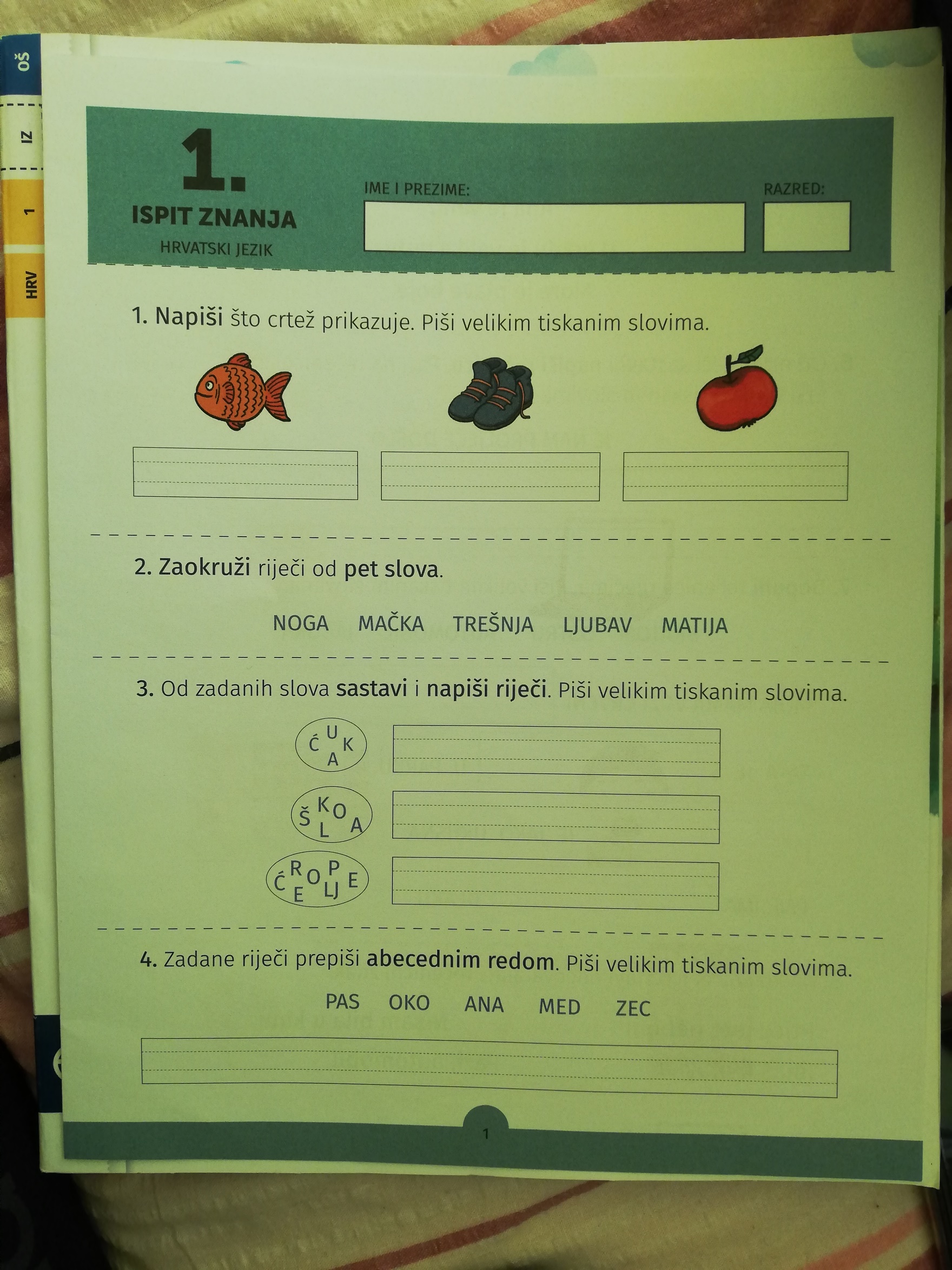 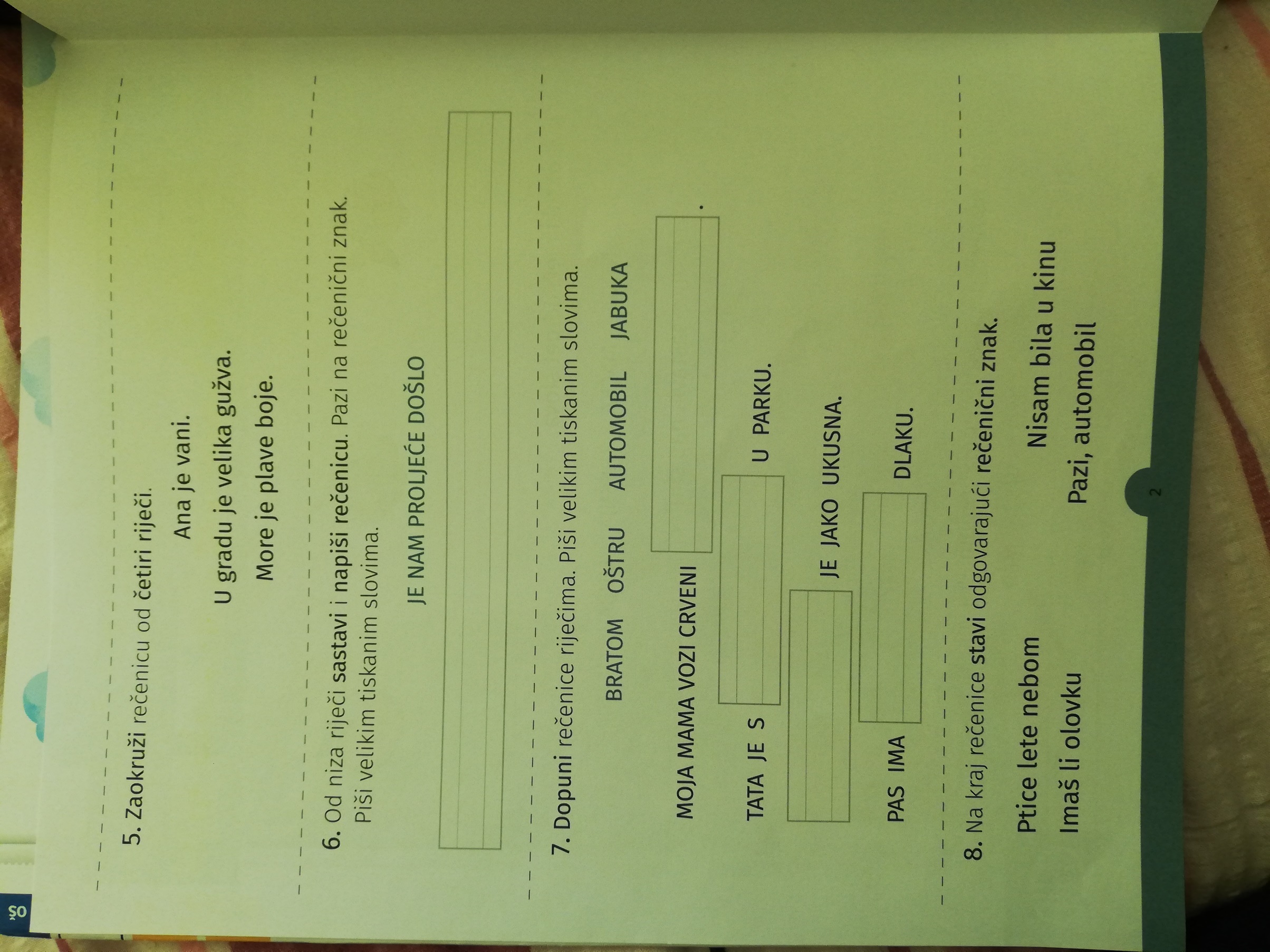 MATEMATIKA Brojevi do 20 – Jedinice i deseticeZadatak: Riješi zadatke iz udžbenika na stranicama 40 i 41. Uslikaj i pošalji.TJELESNA I ZDRAVSTVENA KULTURAZadatak: 1. Vježbaj uz promatranje sličica. Svaku vježbu ponovi 10 puta.  2.Sada kada si se dobro zagrijao/zagrijala zapleši uz omiljenu pjesmu.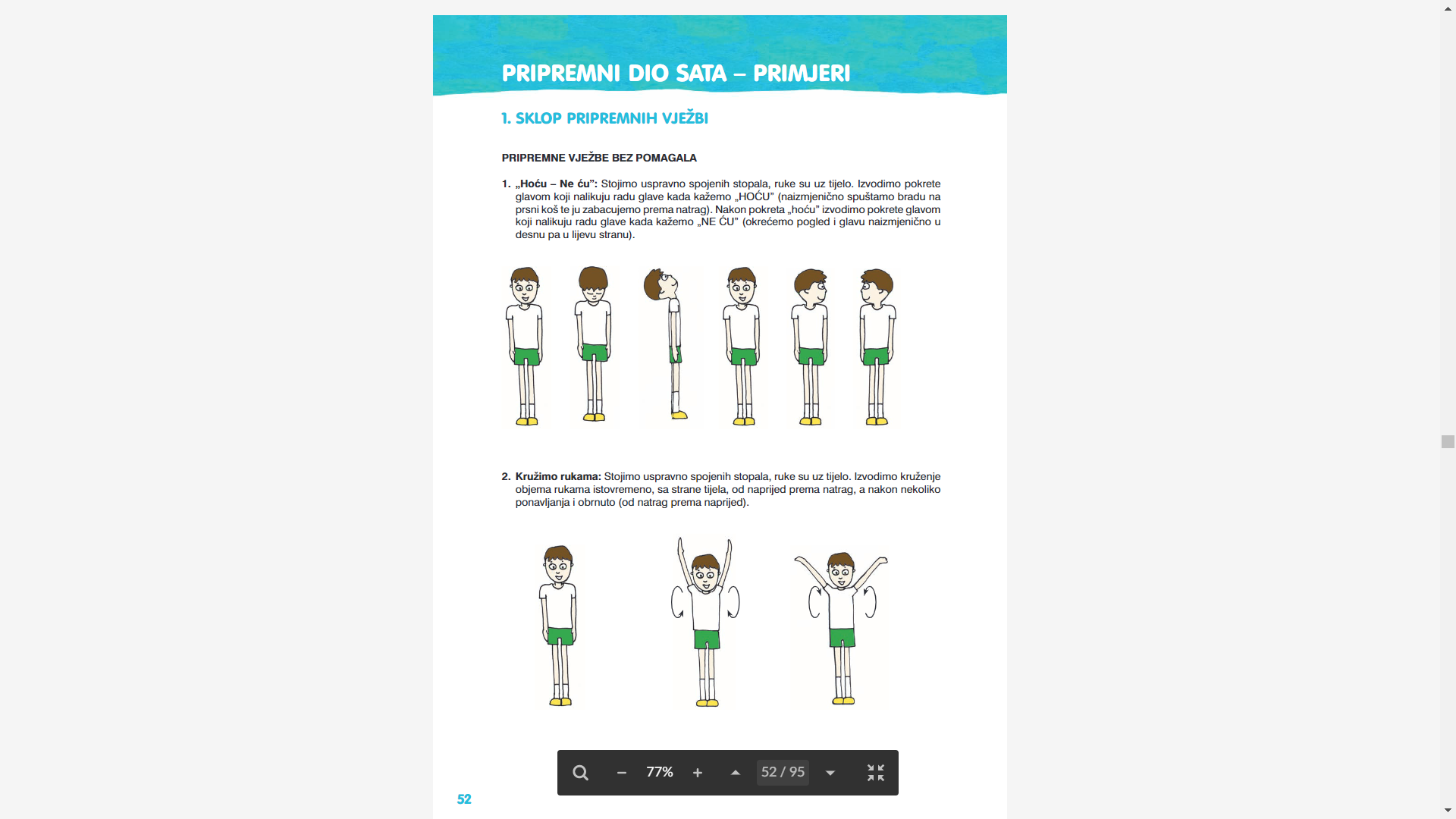 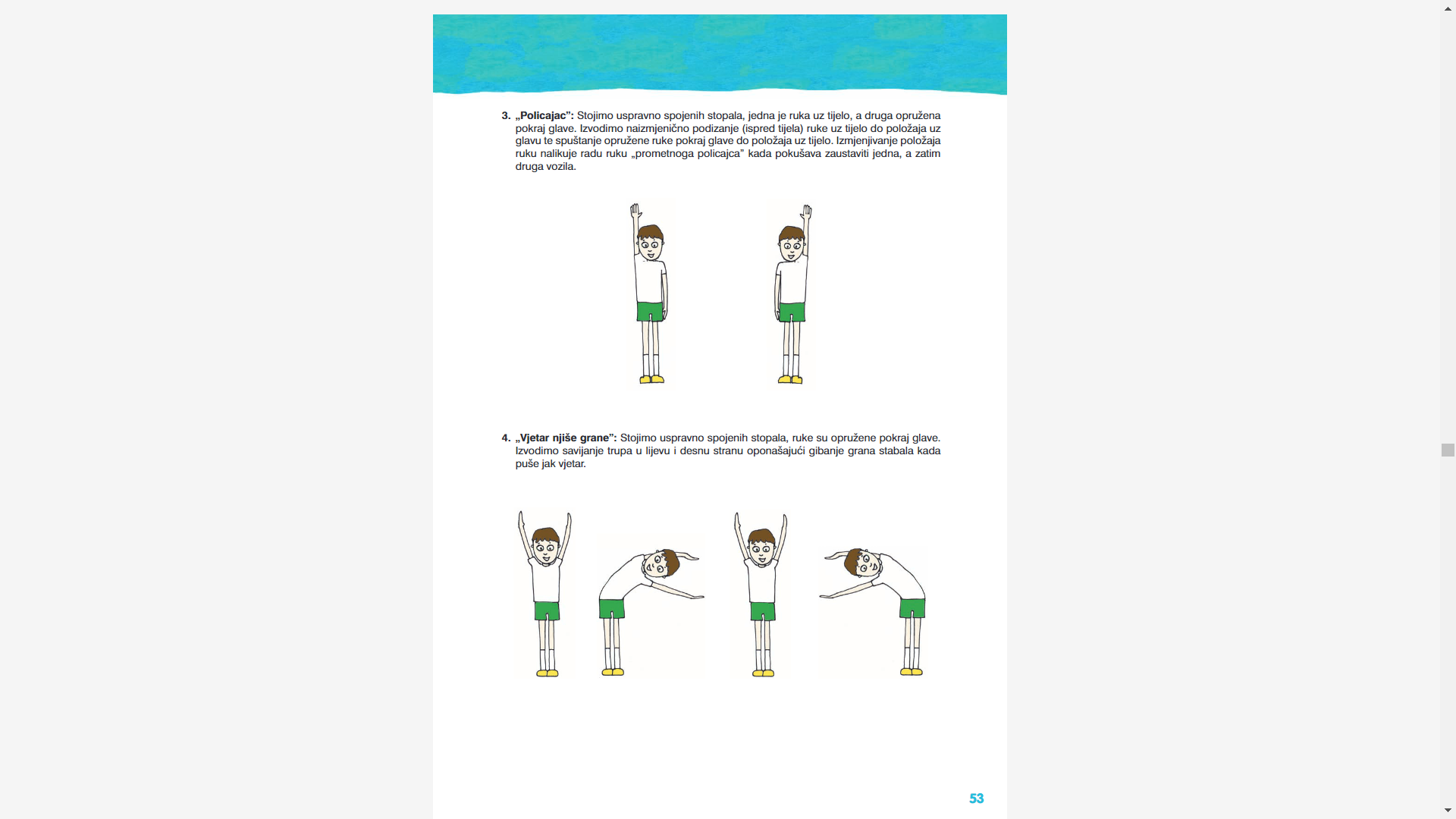 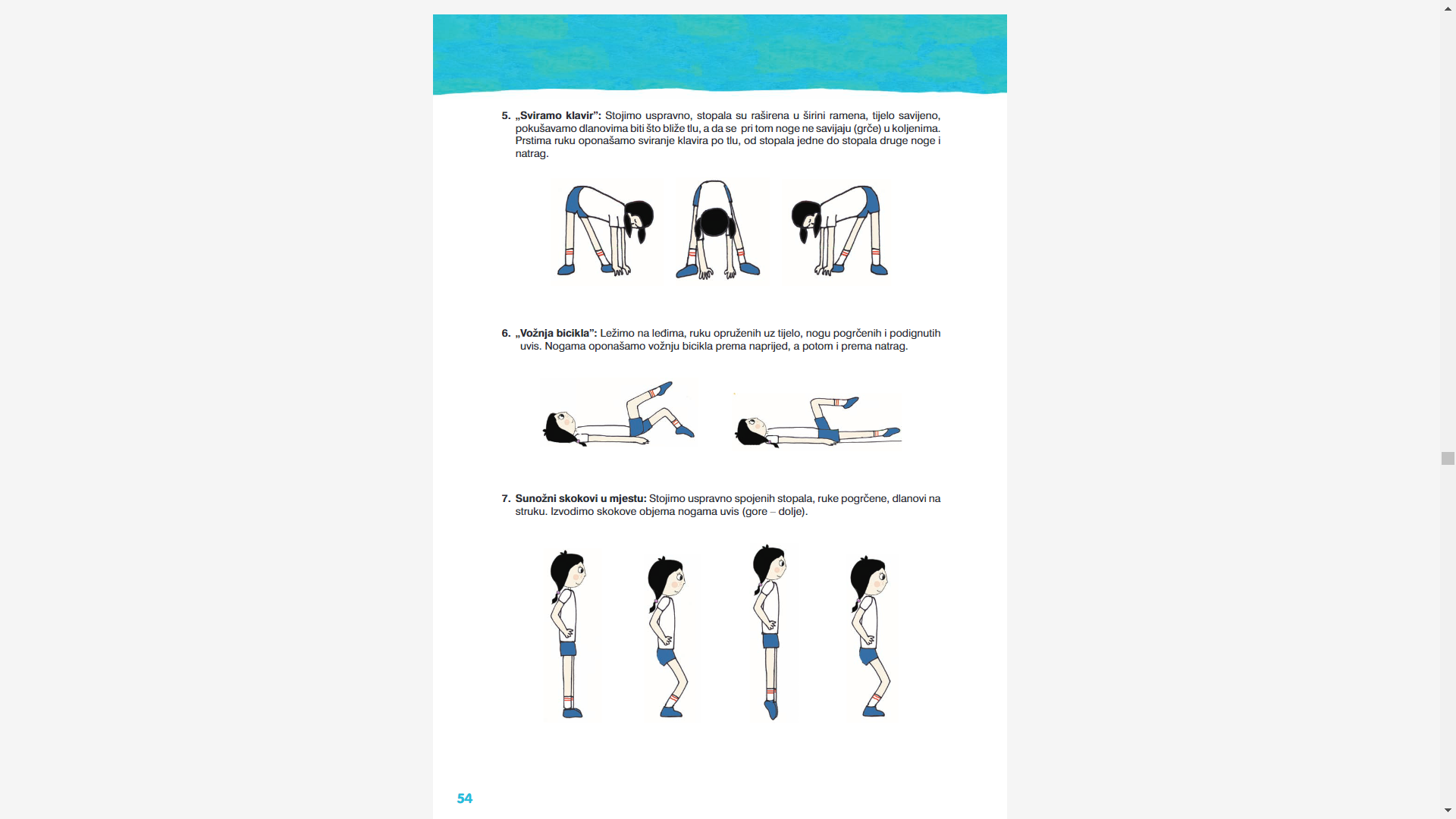 